УтвержденаРаспоряжением администрацииНовопокровского сельского поселенияНовохоперского муниципального районаВоронежской области от 28.09.2017г. № 55ТИПОВАЯ ТЕХНОЛОГИЧЕСКАЯ СХЕМАПРЕДОСТАВЛЕНИЯ МУНИЦИПАЛЬНОЙ УСЛУГИРаздел 1. «Общие сведения о муниципальной услуге»Раздел 2. «Общие сведения о «подуслугах»Раздел 3. «Сведения о заявителях «подуслуги»Раздел 4. «Документы, предоставляемые заявителем для получения «подуслуги»Раздел 5. «Документы и сведения, получаемые посредством межведомственного информационного взаимодействия»Раздел 6. «Результат «подуслуги»Раздел 7. «Технологические процессы предоставления «подуслуги»Перечень приложений:Приложение 1 (форма заявления)Приложение 2 (образец заявления)Приложение 3 (форма запроса в Росреестр на получение выписки из ЕГРП)Приложение 4 (образец запроса в Росреестр на получение выписки из ЕГРП)Приложение 5 (форма запроса в Росреестр на получение кадастровой выписки)Приложение 6 (образец запроса в Росреестр на получение кадастровой выписки)Приложение 7 (образец запроса в БТИ на получение техпаспорта)Приложение 8 (образец запроса об объектах культурного наследия)Приложение 9 (образец градплана)Приложение 10 (форма уведомления об утверждении и возможности получения градостроительного)Приложение 11(образец уведомления о мотивированном отказе в предоставлении услуги)Приложение 12 (форма расписки)Приложение 13 (образец расписки)Приложение 14 (образец ответа на запрос на получение сведений из ЕГРП)Приложение 15 (образец ответа на запрос на получение кадастровой выписки)Приложение 16 (образец ответа на запрос на получение техпаспорта)Приложение 17 (образец ответа на запрос на получение сведений об объектах культурного наследия)Приложение 1Форма заявленияо выдаче градостроительного планаГлаве администрации поселениядля физических лици индивидуальных предпринимателейот __________________________________________(Ф.И.О.)документ, удостоверяющий личность__________________________________________(серия, N, кем, когда выдан)проживающего(ей) по адресу: ______________________________________________________________контактный телефон __________________________для юридических лицот __________________________________________(наименование, адрес, ОГРН, ИНН,_____________________________________________контактный телефон)ЗАЯВЛЕНИЕо выдаче градостроительного плана    Прошу  выдать градостроительный план земельного участка, расположенногопо адресу: _______________________________________________________________,с кадастровым номером ______________________ площадью ____________________.    Результат услуги прошу представить:на  бумажном  носителе/в  электронном  виде  по  адресу  электронной  почты(ненужное зачеркнуть):__________________________________________________________________________.                     (указать адрес электронной почты)1. На земельном участке расположены объекты недвижимости согласно перечню/объекты недвижимости отсутствуют (ненужное зачеркнуть):Перечень объектов недвижимости, расположенных на земельном участке (заполняется при наличии объектов недвижимости)2. На земельном участке расположены объекты культурного наследия согласно перечню/объекты культурного наследия отсутствуют (ненужное зачеркнуть):Перечень объектов культурного наследия, расположенных на земельном участке (заполняется при наличии объектов недвижимости)    Перечень прилагаемых документов:_____________________________________________________________________________________________________________________________________________________."____" __________ 20___ г.                       _________/_______________/                                                  подпись      Ф.И.О.Приложение 2Образец заявления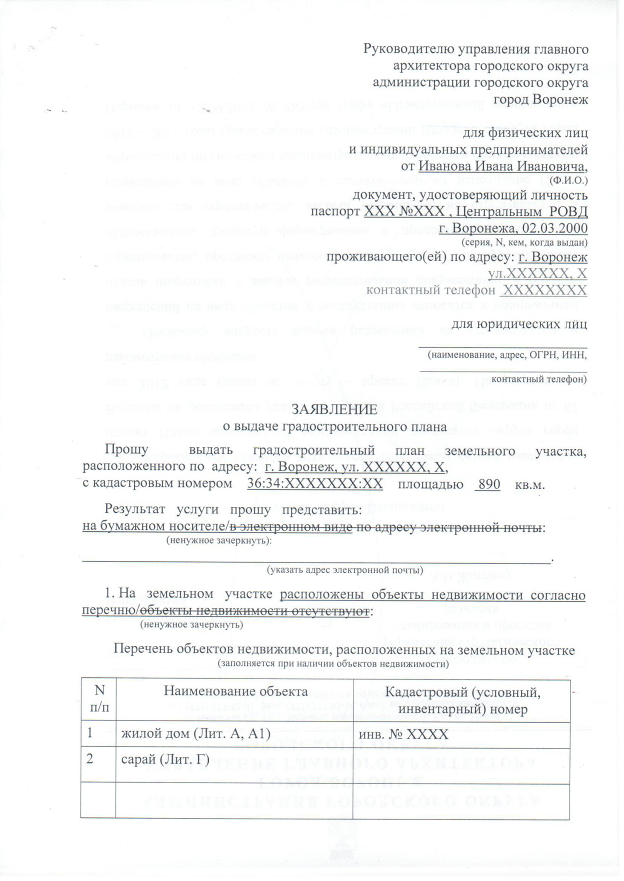 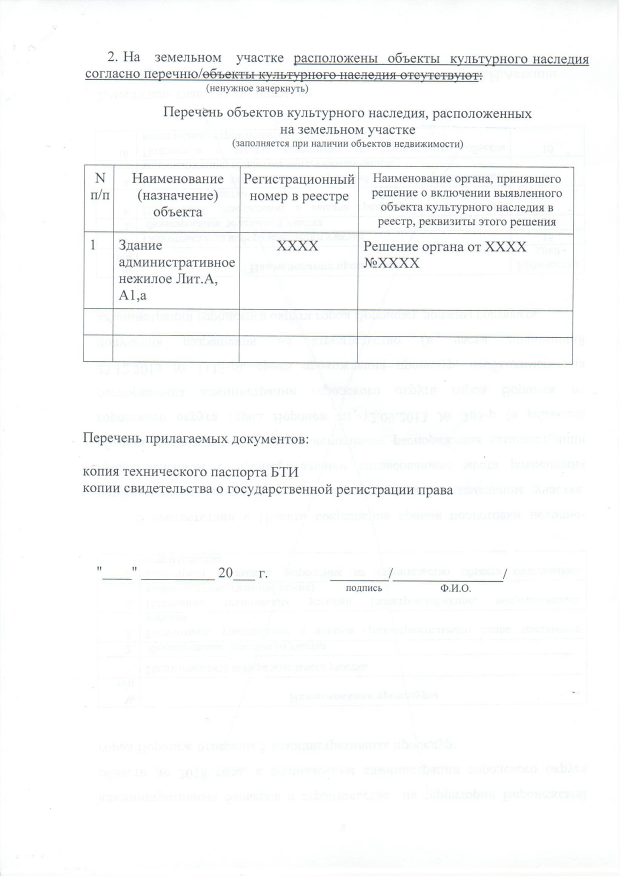 Приложение 3Форма запроса в Росреестра на получениеВыписки из ЕГРП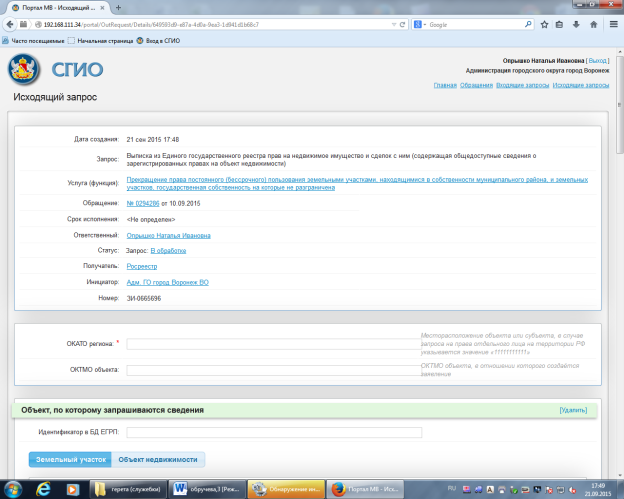 Приложение 4Образец запроса в Росреестр на получениВыпивки из ЕГРП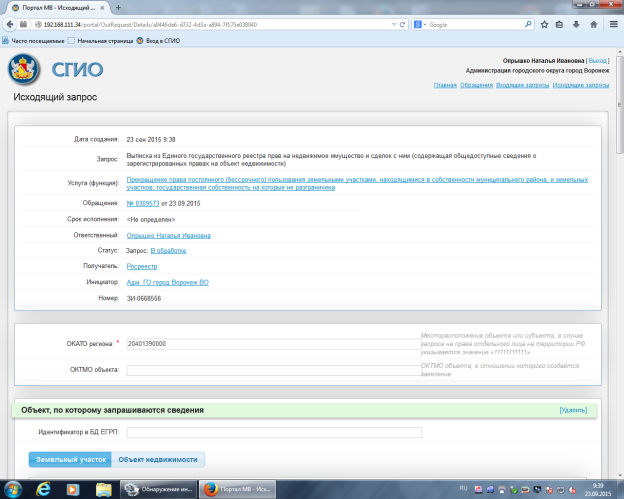 Приложение 5Форма запроса в Росреестр на получениекадастровой выписки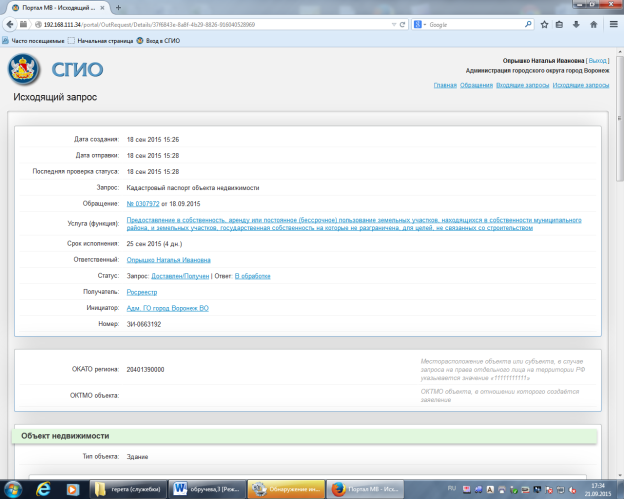 Приложение 6Образец запроса в Росреестр на получениекадастровой выписки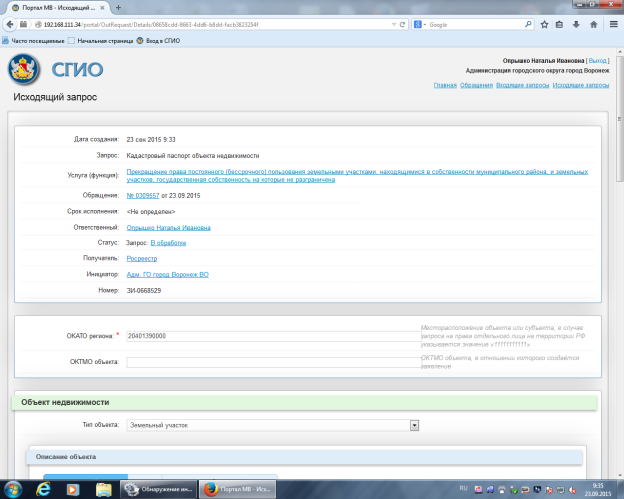 Приложение 7Образец запроса в БТИ на получениетехнического паспорта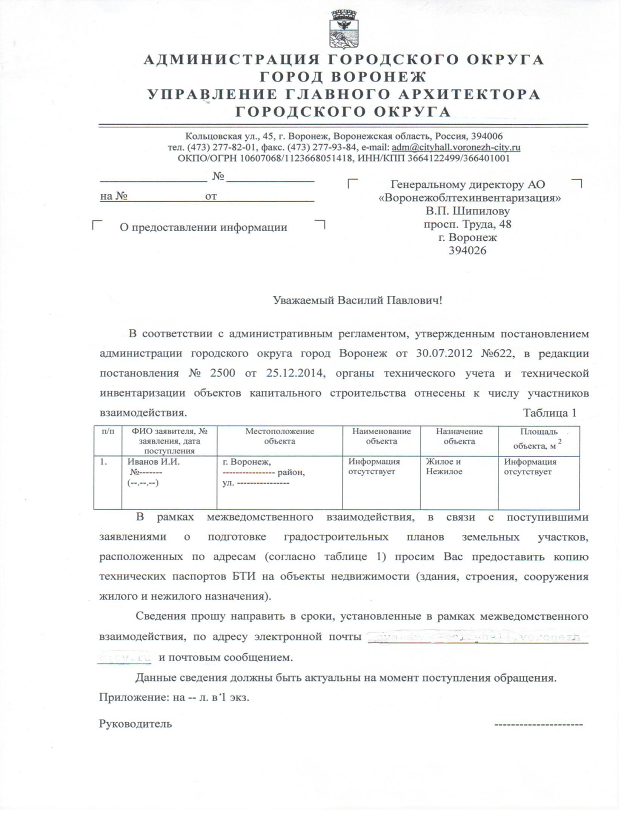 Приложение 8Образец запроса об объектах культурного наследия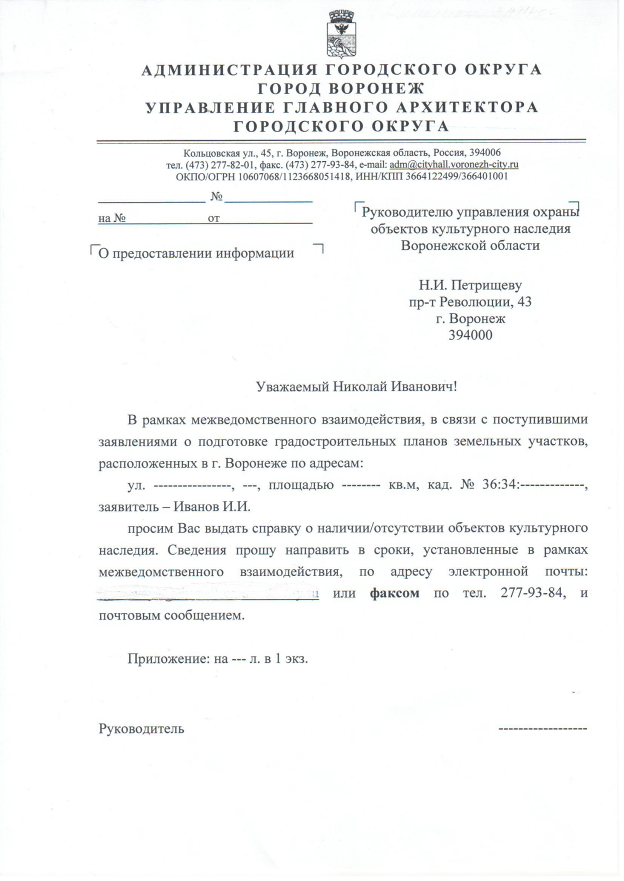 Приложение 9Образец градостроительного плана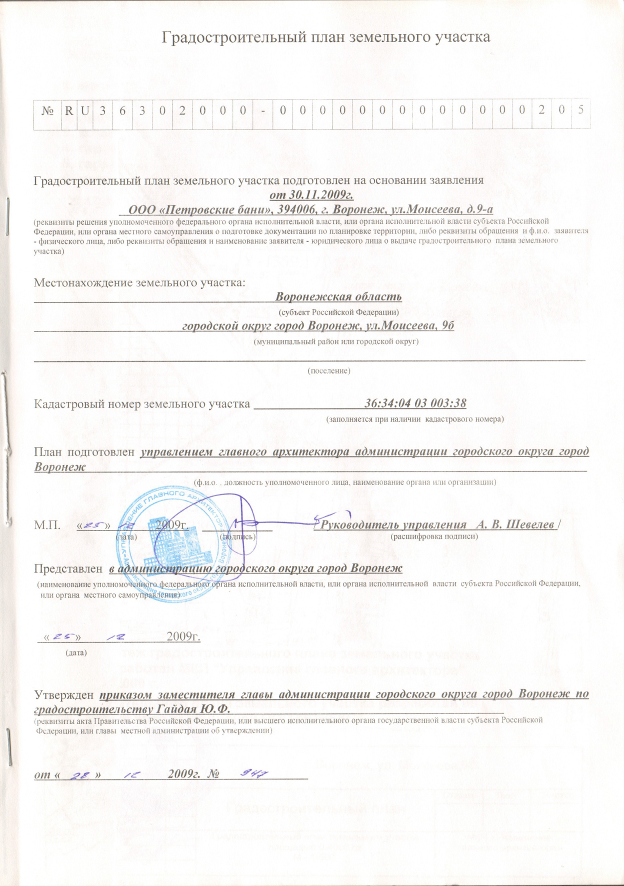 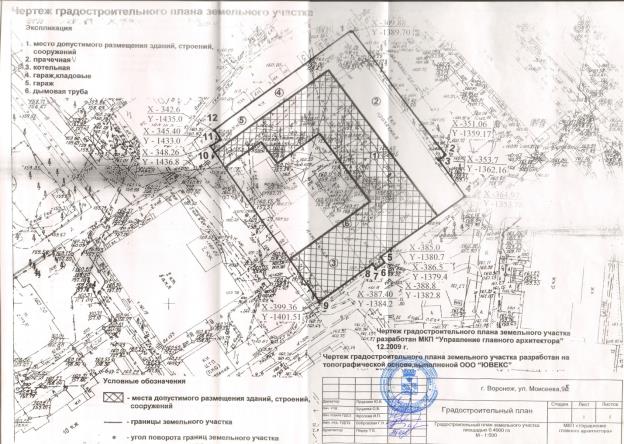 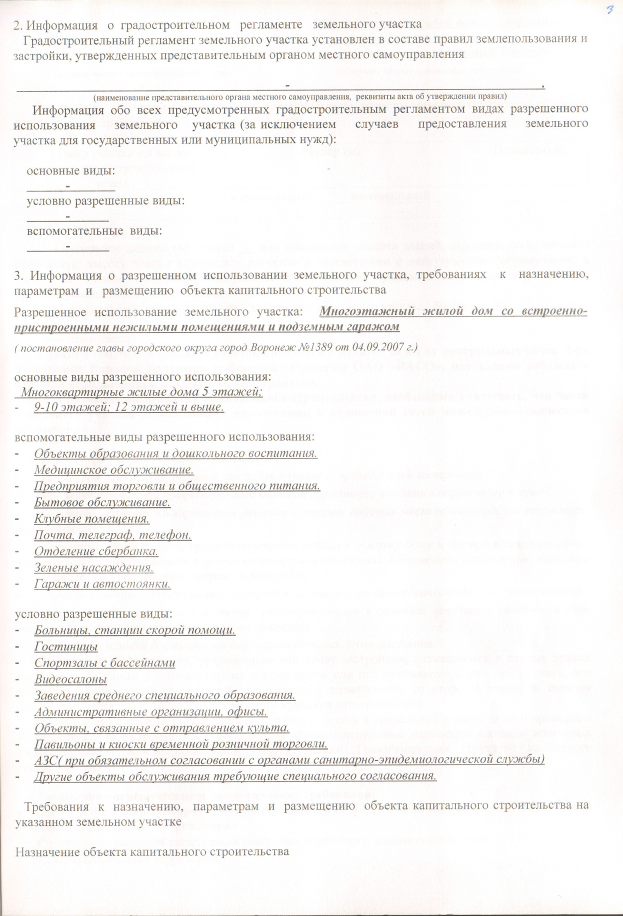 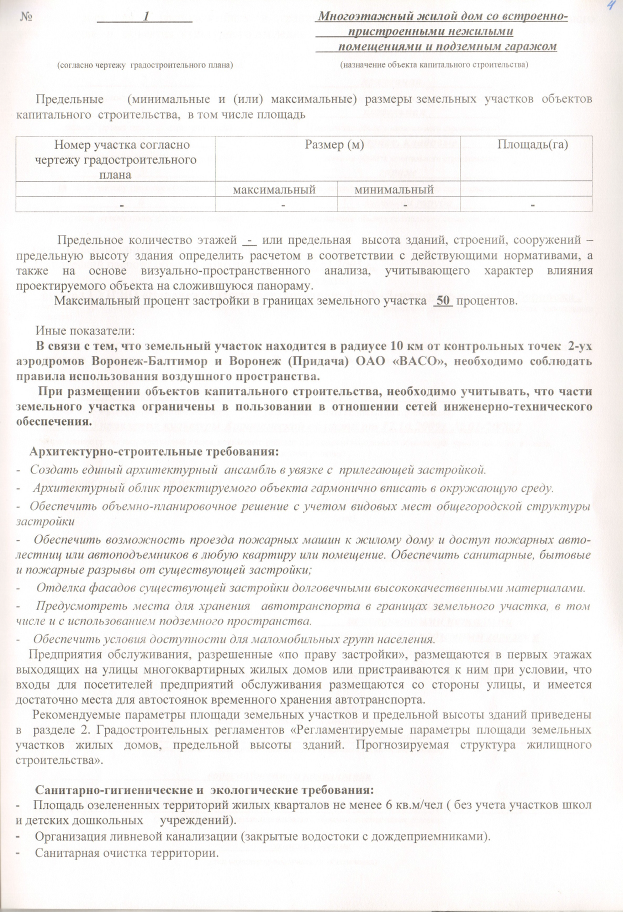 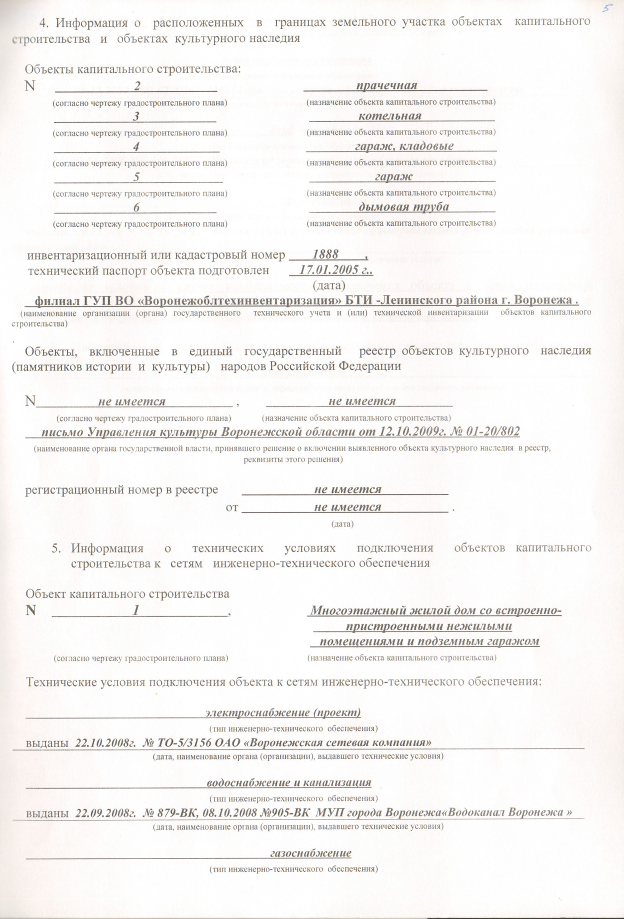 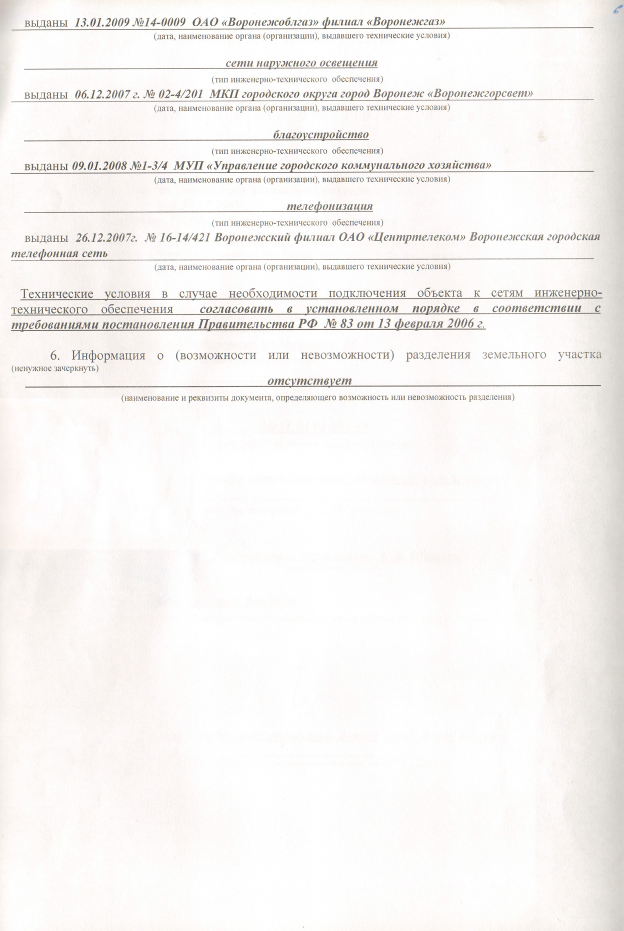 Приложение 10Образец уведомления в получении градплана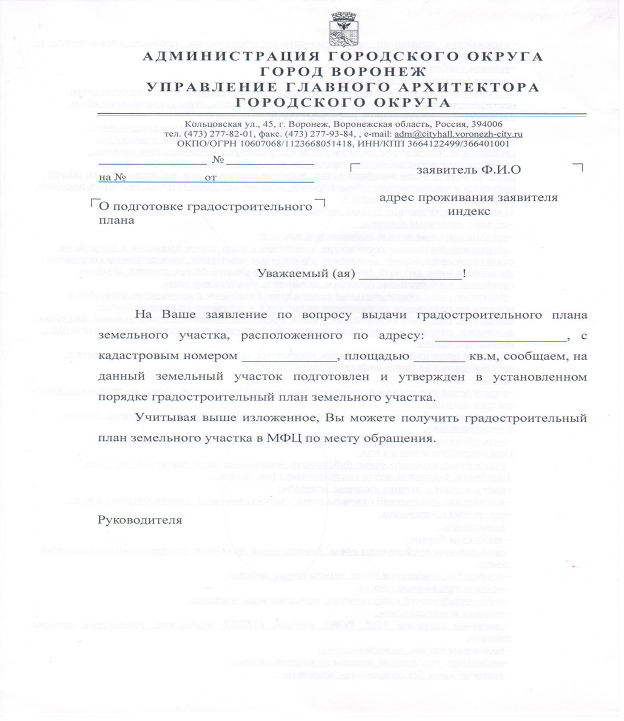 Приложение 11Образец уведомления об отказе в предоставлении услуги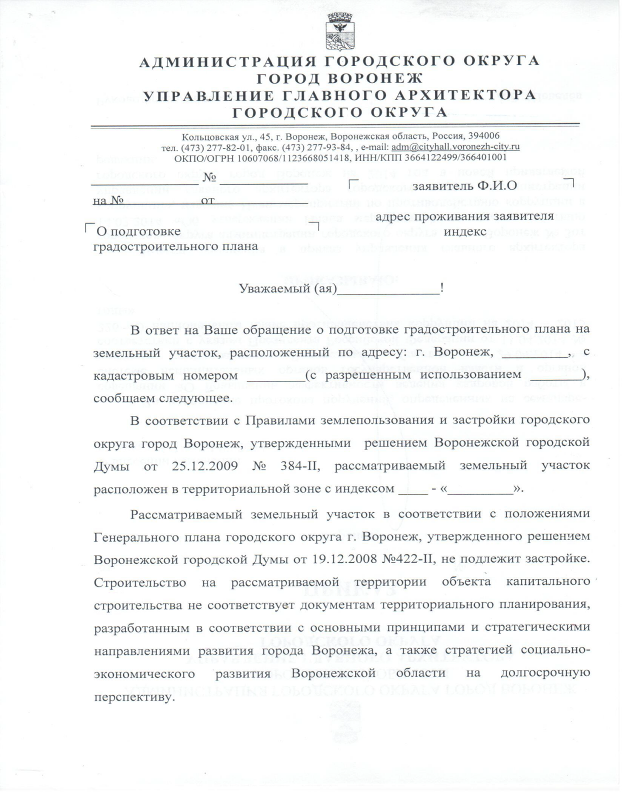 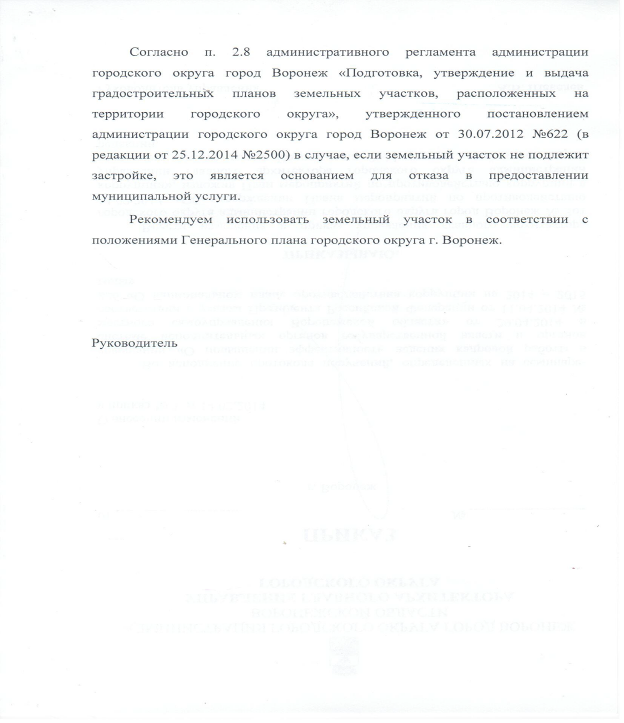 Приложение 12Форма распискиРАСПИСКАв получении документов, представленных для принятия решенияо подготовке, утверждении и выдаче градостроительного планаземельного участка, расположенного на территориигородского округа    Настоящим удостоверяется, что заявитель _______________________________                                                (фамилия, имя, отчество)представил,  а  сотрудник  ___________________  ___________________________городского округа город  Воронеж получил "_____" ________________ _________                                         (число) (месяц прописью)   (год)документы в количестве  _____________________  экземпляров  по прилагаемому                            (прописью)к   заявлению  перечню  документов,  необходимых  для  принятия  решения  оподготовке,   утверждении  и  выдаче  градостроительного  плана  земельногоучастка,  расположенного  на  территории  городского  округа  город Воронеж(согласно п. 2.6.1 настоящего Административного регламента)._________________________________________________________________________________________________________________________________________________________________________________________________________________________________    Перечень   документов,   которые  будут  получены  по  межведомственнымзапросам: ________________________________________________________________._________________________      _______________      _______________________(должность специалиста,            (подпись)         (расшифровка подписи)ответственного заприем документов)Приложение 13Образец расписки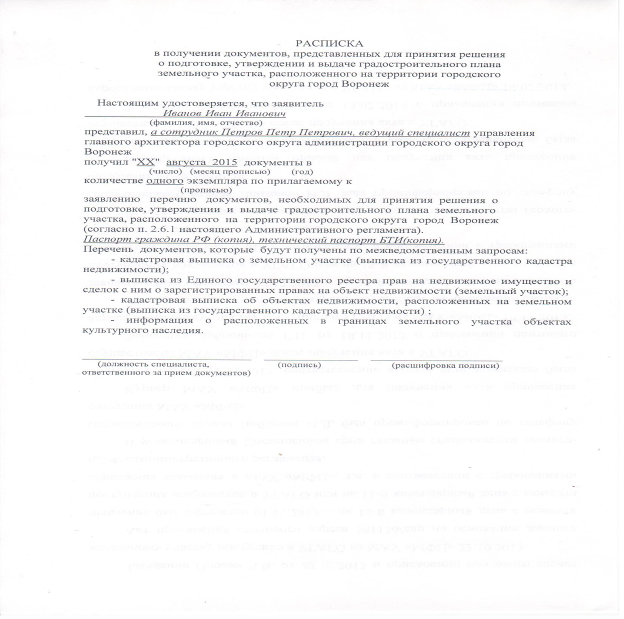 Приложение 14Образец ответа на запрос в получениисведений из ЕГРП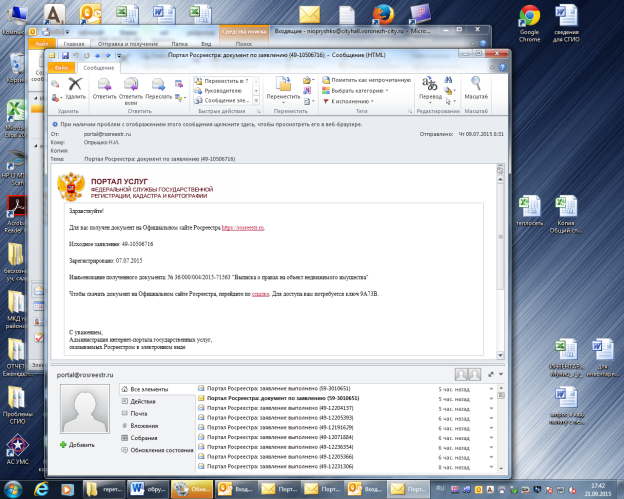 Приложение 15Образец ответа на запрос в получениикадастровой выписки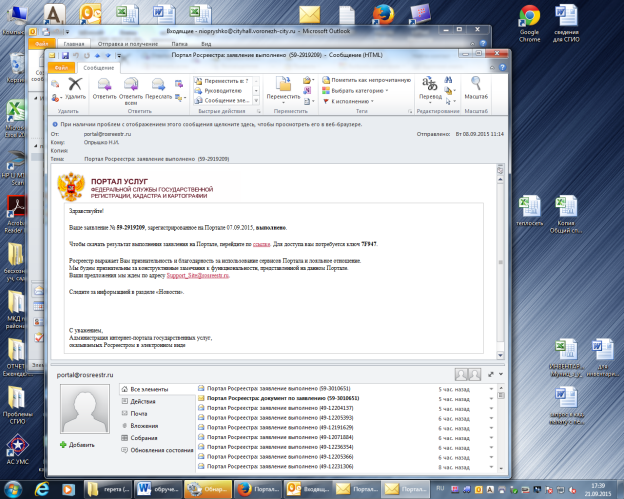 Приложение 16Образец ответа на запрос в получении техпаспорта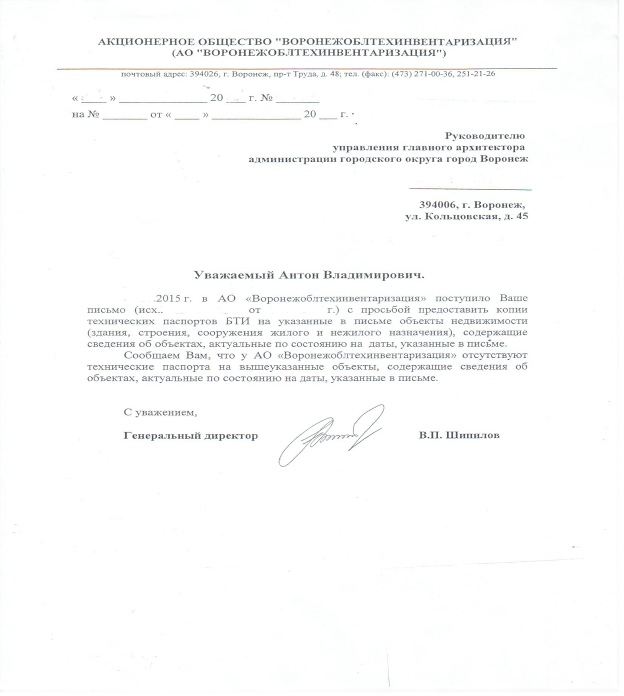 Приложение 17Образец ответа на запрос в получениисведений об объектах культурного наследия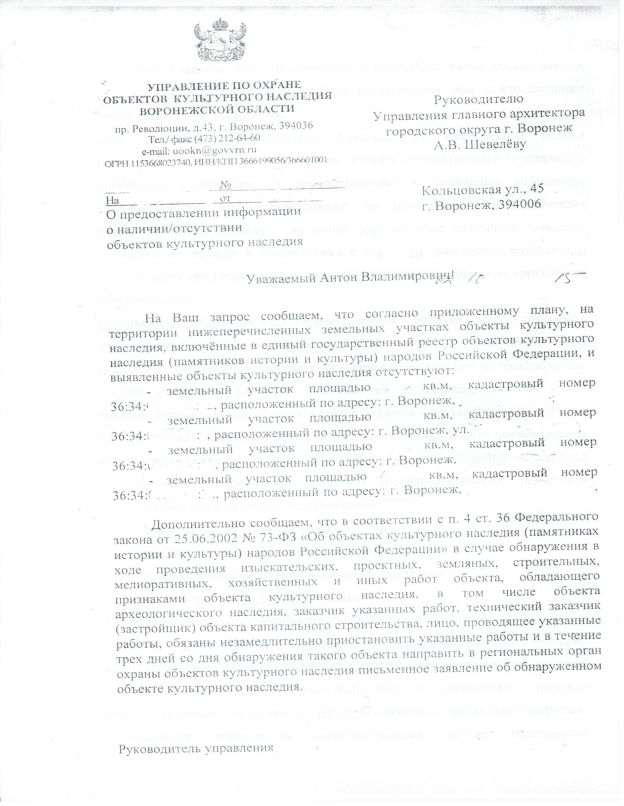 № п/пПараметрЗначение параметра/состояние1231.Наименование органа, предоставляющего услугуАдминистрация Новопокровского сельского поселения Новохоперского муниципального района Воронежской области2.Номер услуги в федеральном реестре3.Полное наименование услугиПодготовка, утверждение и выдача градостроительных планов земельных участков, расположенных на территории поселения4.Краткое наименование услугинет5.Административный регламент предоставления муниципальной услугиПостановление администрации  Новопокровского сельского поселения Новохоперского муниципального района Воронежской области от 01.04.2016 № 216.Перечень «подуслуг»нет7.Способы оценки качества предоставления муниципальной услуги- терминальные устройства МФЦ;- Единый портал государственных услуг№ п/пНаименование «подуслуги»Срок предоставления в зависимости от условийСрок предоставления в зависимости от условийОснования отказа в приеме документовОснования отказа в предоставлении «подуслуги»Основания приостановления предоставления «подуслуги»Срок приостановления предоставления «подуслуги»Плата за предоставление «подуслуги»Плата за предоставление «подуслуги»Плата за предоставление «подуслуги»Способ обращения за получением «подуслуги»Способ получения результата «подуслуги»№ п/пНаименование «подуслуги»При подаче заявления по месту жительства (месту нахождения юр.лица)При подаче заявления не по месту жительства (месту обращения)Основания отказа в приеме документовОснования отказа в предоставлении «подуслуги»Основания приостановления предоставления «подуслуги»Срок приостановления предоставления «подуслуги»Наличие платы (гос. пошлины)Реквизиты нормативного правового акта, являющегося основанием для взимания платы (гос. пошлины)КБК для взимания платы (гос. пошлины), в том числе для МФЦСпособ обращения за получением «подуслуги»Способ получения результата «подуслуги»123456789101112131.Подготовка, утверждение и выдача градостроительных планов земельных участков, расположенных на территории поселения30 календарных днейнет- заявление подано лицом, не уполномоченным совершать такого рода действия;- заявление не соответствует установленной форме, не поддается прочтению или содержит неоговоренные заявителем зачеркивания, исправления, подчистки- предоставление в рамках межведомственного взаимодействия информации об отсутствии запрашиваемых сведений или представление сведений, содержащих противоречивые данные;- земельный участок не сформирован в установленном порядке;- земельный участок предоставлен для целей, не связанных со строительством, или не подлежит застройке;- наличие ранее утвержденного в установленном порядке градостроительного плана земельного участка, указанного в заявлениинет-нет--- в орган лично; - в орган по почте;- вМФЦ; (соглашение о взаимодействиимежду АУ «МФЦ» и администрацией поселения от 29.12.2015 ).- в органе на бумажном носителе;- почтовая связь;- в МФЦ на бумажном носителе, полученном из органа.№ п/пКатегории лиц, имеющих право на получение «подуслуги»Документ, подтверждающий правомочие заявителя соответствующей категории на получение «подуслуги»Установленные требования к документу, подтверждающему правомочие заявителя соответствующей категории на получение «подуслуги»Наличие возможности подачи заявления на предоставление «подуслуги» представителями заявителяИсчерпывающий перечень лиц, имеющих право на подачу заявления от имени заявителяНаименование документа, подтверждающего право подачи заявления от имени заявителяУстановленные требования к документу, подтверждающему право подачи заявления от имени заявителя12345678Наименование «подуслуги»:Подготовка, утверждение и выдача градостроительных планов земельных участков, расположенных на территории городского округаНаименование «подуслуги»:Подготовка, утверждение и выдача градостроительных планов земельных участков, расположенных на территории городского округаНаименование «подуслуги»:Подготовка, утверждение и выдача градостроительных планов земельных участков, расположенных на территории городского округаНаименование «подуслуги»:Подготовка, утверждение и выдача градостроительных планов земельных участков, расположенных на территории городского округаНаименование «подуслуги»:Подготовка, утверждение и выдача градостроительных планов земельных участков, расположенных на территории городского округаНаименование «подуслуги»:Подготовка, утверждение и выдача градостроительных планов земельных участков, расположенных на территории городского округаНаименование «подуслуги»:Подготовка, утверждение и выдача градостроительных планов земельных участков, расположенных на территории городского округаНаименование «подуслуги»:Подготовка, утверждение и выдача градостроительных планов земельных участков, расположенных на территории городского округа1.физические и юридические лицалибо их законные представители- документ, удостоверяющий личность- наличие праванет- документ, удостоверяющий личность;- документ, подтверждающий полномочия на представление интересов заявителя (договор, доверенность)-№ п/пКатегория документаНаименование документов, которые представляет заявитель для получения «подуслуги»Количество необходимых экземпляров документа с указанием подлинник/копияДокумент, предоставляемый по условиюУстановленные требования к документуФорма (шаблон) документаОбразец документа/заполнения документа12345678Наименование «подуслуги»: Подготовка, утверждение и выдача градостроительных планов земельных участков, расположенных на территории городского округаНаименование «подуслуги»: Подготовка, утверждение и выдача градостроительных планов земельных участков, расположенных на территории городского округаНаименование «подуслуги»: Подготовка, утверждение и выдача градостроительных планов земельных участков, расположенных на территории городского округаНаименование «подуслуги»: Подготовка, утверждение и выдача градостроительных планов земельных участков, расположенных на территории городского округаНаименование «подуслуги»: Подготовка, утверждение и выдача градостроительных планов земельных участков, расположенных на территории городского округаНаименование «подуслуги»: Подготовка, утверждение и выдача градостроительных планов земельных участков, расположенных на территории городского округаНаименование «подуслуги»: Подготовка, утверждение и выдача градостроительных планов земельных участков, расположенных на территории городского округаНаименование «подуслуги»: Подготовка, утверждение и выдача градостроительных планов земельных участков, расположенных на территории городского округа1.заявлениезаявлениео выдаче справки о выдаче градостроительного плана1 экз., подлинникнетпо утвержденной административным регламентом формеПриложение 1Приложение 2Реквизиты актуальной технологической карты межведомственного взаимодействияНаименование запрашиваемого документа (сведения)Перечень и состав сведений, запрашиваемых в рамках межведомственного информационного взаимодействияНаименование органа, направляющегомежведомственный запросНаименование органа, в адрес которого направляется межведомственный запросSID электронного сервисаСрок осуществления межведомственного информационного взаимодействияФорма (шаблон) межведомственного запросаОбразец заполнения формы межведомственного запроса123456789Наименование «подуслуги»: Подготовка, утверждение и выдача градостроительных планов земельных участков, расположенных на территории городского округаНаименование «подуслуги»: Подготовка, утверждение и выдача градостроительных планов земельных участков, расположенных на территории городского округаНаименование «подуслуги»: Подготовка, утверждение и выдача градостроительных планов земельных участков, расположенных на территории городского округаНаименование «подуслуги»: Подготовка, утверждение и выдача градостроительных планов земельных участков, расположенных на территории городского округаНаименование «подуслуги»: Подготовка, утверждение и выдача градостроительных планов земельных участков, расположенных на территории городского округаНаименование «подуслуги»: Подготовка, утверждение и выдача градостроительных планов земельных участков, расположенных на территории городского округаНаименование «подуслуги»: Подготовка, утверждение и выдача градостроительных планов земельных участков, расположенных на территории городского округаНаименование «подуслуги»: Подготовка, утверждение и выдача градостроительных планов земельных участков, расположенных на территории городского округаНаименование «подуслуги»: Подготовка, утверждение и выдача градостроительных планов земельных участков, расположенных на территории городского округа-выписка из Единого государственного реестра прав на недвижимое имущество и сделок с ним о зарегистрированных правах на объект недвижимости- кадастровый номер объекта недвижимости;- ОКАТО;- район, город, населенный пункт, улица, дом, корпус, строение, квартира;- наименование объекта;- площадь объектаадминистрация Новопокровского сельского поселения Новохоперского муниципального района Воронежской областиРосреестрSID000356410 рабочих дней (направление запроса – 5 рабочих дней, получение ответа на запрос – 5 рабочих дней)Приложение 3Приложение 4-кадастровая выписка об объекте недвижимости (выписка из государственного кадастра недвижимости)- кадастровый (условный) номер земельного участка либо объекта недвижимости, расположенного на земельном участке;- данные о заявителе - физическом лице (Ф.И.О., данные документа, удостоверяющего личность);- данные о заявителе - юридическом лице (полное наименование, ОГРН, ИНН, дата государственной регистрации, страна регистрации, дата и номер регистрации)администрация Новопокровского сельского поселения Новохоперского муниципального района Воронежской областиРосреестр/ФБУ «Кадастровая палата» по Воронежской областиSID000356410 рабочих дней (направление запроса – 5 рабочих дней, получение ответа на запрос – 5 рабочих дней)Приложение 5Приложение 6-технический паспорт БТИ на объекты недвижимости (здания, строения, сооружения), расположенные на земельном участке- район, город, населенный пункт, улицу, дом, корпус, строение, квартиру;- наименование объектаорган технического учета и технической инвентаризации объектов капитального строительстванет10 рабочих дней (направление запроса – 5 рабочих дней, получение ответа на запрос – 5 рабочих дней)-Приложение 7информация о расположенных в границах земельного участка объектах культурного наследия- данные о заявителе - физическом лице (Ф.И.О., данные документа, удостоверяющего личность);- данные о заявителе - юридическом лице (полное наименование, ОГРН, ИНН, дата государственной регистрации, страна регистрации, дата и номер регистрации);- район, город, населенный пункт, улицу, дом, корпус, строение, квартиру.К запросу прилагается ситуационная схема земельного участка масштабом 1:1000Сектор архитектуры и градостроительства администрации Новохоперского муниципального района-Приложение 8№ п/пДокумент/документы, являющиеся результатом «подуслуги»Требования к документу/документам, являющимся результатом «подуслуги»Характеристика результата (положительный/отрицательный)Форма документа/ документов, являющимся результатом «подуслуги»Образец документа/ документов, являющихся результатом «подуслуги»Способ получения результатаСрок хранения невостребованных заявителем результатовСрок хранения невостребованных заявителем результатов№ п/пДокумент/документы, являющиеся результатом «подуслуги»Требования к документу/документам, являющимся результатом «подуслуги»Характеристика результата (положительный/отрицательный)Форма документа/ документов, являющимся результатом «подуслуги»Образец документа/ документов, являющихся результатом «подуслуги»Способ получения результатав органев МФЦ123456789Наименование «подуслуги»: Подготовка, утверждение и выдача градостроительных планов земельных участков, расположенных на территории городского округаНаименование «подуслуги»: Подготовка, утверждение и выдача градостроительных планов земельных участков, расположенных на территории городского округаНаименование «подуслуги»: Подготовка, утверждение и выдача градостроительных планов земельных участков, расположенных на территории городского округаНаименование «подуслуги»: Подготовка, утверждение и выдача градостроительных планов земельных участков, расположенных на территории городского округаНаименование «подуслуги»: Подготовка, утверждение и выдача градостроительных планов земельных участков, расположенных на территории городского округаНаименование «подуслуги»: Подготовка, утверждение и выдача градостроительных планов земельных участков, расположенных на территории городского округаНаименование «подуслуги»: Подготовка, утверждение и выдача градостроительных планов земельных участков, расположенных на территории городского округаНаименование «подуслуги»: Подготовка, утверждение и выдача градостроительных планов земельных участков, расположенных на территории городского округаНаименование «подуслуги»: Подготовка, утверждение и выдача градостроительных планов земельных участков, расположенных на территории городского округа1.градостроительный план земельного участка-положительный-приложение 9- в органе на бумажном носителе;- в МФЦ на бумажном носителе, полученном из органа.-30 календарных дней (после чего возвращаются в орган)2.уведомление об утверждении и возможности получения градостроительного плана земельного участкаподготавливается и направляется органом либо МФЦ при неполучении заявителем градплана в утвержденный административным регламентом срокположительный-приложение 10- почтовая связь--3.уведомления о мотивированном отказе в предоставлении муниципальной услуги-отрицательный-приложение 11- в органе на бумажном носителе;- в МФЦ на бумажном носителе, полученном из органа;- почтовая связь.-№ п/пНаименование процедуры процессаОсобенности исполнения процедуры процессаСроки исполнения процедуры (процесса)Исполнитель процедуры процессаИсполнитель процедуры процессаРесурсы, необходимые для выполнения процедуры процессаФормы документов, необходимые для выполнения процедуры процесса12345567Наименование «подуслуги»: Подготовка, утверждение и выдача градостроительных планов земельных участков, расположенных на территории городского округаНаименование «подуслуги»: Подготовка, утверждение и выдача градостроительных планов земельных участков, расположенных на территории городского округаНаименование «подуслуги»: Подготовка, утверждение и выдача градостроительных планов земельных участков, расположенных на территории городского округаНаименование «подуслуги»: Подготовка, утверждение и выдача градостроительных планов земельных участков, расположенных на территории городского округаНаименование «подуслуги»: Подготовка, утверждение и выдача градостроительных планов земельных участков, расположенных на территории городского округаНаименование «подуслуги»: Подготовка, утверждение и выдача градостроительных планов земельных участков, расположенных на территории городского округаНаименование «подуслуги»: Подготовка, утверждение и выдача градостроительных планов земельных участков, расположенных на территории городского округаНаименование «подуслуги»: Подготовка, утверждение и выдача градостроительных планов земельных участков, расположенных на территории городского округаНаименование административной процедуры  1: Прием и регистрация заявления и прилагаемых документовНаименование административной процедуры  1: Прием и регистрация заявления и прилагаемых документовНаименование административной процедуры  1: Прием и регистрация заявления и прилагаемых документовНаименование административной процедуры  1: Прием и регистрация заявления и прилагаемых документовНаименование административной процедуры  1: Прием и регистрация заявления и прилагаемых документовНаименование административной процедуры  1: Прием и регистрация заявления и прилагаемых документовНаименование административной процедуры  1: Прием и регистрация заявления и прилагаемых документовНаименование административной процедуры  1: Прием и регистрация заявления и прилагаемых документов1.Прием и регистрация заявления и прилагаемых документовВ случае направления заявителем заявления посредством почтового отправления к заявлению о предоставлении муниципальной услуги прилагаются копии документов, удостоверенные в установленном законом порядке; подлинники документов не направляются.При личном обращении заявителя или уполномоченного представителя в управление либо в МФЦ специалист:- устанавливает предмет обращения, устанавливает личность заявителя, проверяет документ, удостоверяющий личность заявителя;- проверяет полномочия представителя гражданина действовать от его имени, полномочия представителя юридического лица действовать от имени юридического лица;- проверяет соответствие заявления установленным требованиям;- сверяет копии документов с их подлинниками, заверяет их и возвращает подлинники заявителю;- проверяет соответствие представленных документов следующим требованиям: документы в установленных законодательством случаях нотариально удостоверены, скреплены печатями, имеют надлежащие подписи определенных законодательством должностных лиц; в документах нет подчисток, приписок, зачеркнутых слов и иных неоговоренных исправлений; документы не имеют серьезных повреждений, наличие которых не позволяет однозначно истолковать их содержание;- регистрирует заявление с прилагаемым комплектом документов;- выдает расписку в получении документов по установленной форме с указанием перечня документов и даты их получения.При наличии оснований, указанных в п. 2.7  административного регламента, специалист, ответственный за прием документов, уведомляет заявителя о наличии препятствий к принятию документов, возвращает документы, объясняет заявителю содержание выявленных недостатков в представленных документах и предлагает принять меры по их устранению.1 календарный деньСпециалист, ответственный за прием документовСпециалист, ответственный за прием документов- формы заявлений;- формы расписок;- МФУ (для копирования и сканирования документов).- форма заявленияо выдаче градостроительного плана (приложение 1);- образец заявления(приложение 2);- форма расписки (приложение 12);- образец расписки (приложение 13)Наименование административной процедуры 2: Рассмотрение документов и осуществление межведомственного взаимодействияНаименование административной процедуры 2: Рассмотрение документов и осуществление межведомственного взаимодействияНаименование административной процедуры 2: Рассмотрение документов и осуществление межведомственного взаимодействияНаименование административной процедуры 2: Рассмотрение документов и осуществление межведомственного взаимодействияНаименование административной процедуры 2: Рассмотрение документов и осуществление межведомственного взаимодействияНаименование административной процедуры 2: Рассмотрение документов и осуществление межведомственного взаимодействияНаименование административной процедуры 2: Рассмотрение документов и осуществление межведомственного взаимодействияНаименование административной процедуры 2: Рассмотрение документов и осуществление межведомственного взаимодействия1.Рассмотрение представленных документовСпециалист проводит проверку заявления и прилагаемых документов на соответствие требованиям, установленным пунктом 2.6административного регламента.20 календарных днейСпециалист, ответственный за предоставление муниципальной услугиСпециалист, ответственный за предоставление муниципальной услуги--3.Осуществление межведомственного взаимодействияВ случае отсутствия оснований, установленных пунктом 2.8 административного регламента, а также отсутствия в представленном пакете документов, указанных в пункте 2.6.2, специалист в рамках межведомственного взаимодействия в течение 5 рабочих дней направляет межведомственные запросы.По результатам полученных сведений (документов) специалист осуществляет проверку документов, представленных заявителем.В случае отсутствия оснований, указанных в пункте 2.8  административного регламента, принимается решение о подготовке градостроительного плана земельного участка.В случае наличия оснований, указанных в пункте 2.8 административного регламента, принимается решение об отказе в предоставлении муниципальной услуги.20 календарных днейСпециалист, ответственный за предоставление муниципальной услугиСпециалист, ответственный за предоставление муниципальной услуги- доступ к системе межведомственного электронного взаимодействия (СГИО);- техническое оборудование к СГИО;- ключ и сертификат ключа электронной подписи;- наличие электронной почты- формы межведомственных запросов (приложения 3, 5);- образцы межведомственных запросов (приложения 4, 6, 7, 8);- образцы ответов на межведомственные запросы (приложения 14, 15, 16, 17)Наименование административной процедуры 3: Подготовка и утверждение градостроительного планаи уведомления об утверждении ивозможности получения градостроительного планалибо уведомления о мотивированном отказе                                                                                        в предоставлении услугиНаименование административной процедуры 3: Подготовка и утверждение градостроительного планаи уведомления об утверждении ивозможности получения градостроительного планалибо уведомления о мотивированном отказе                                                                                        в предоставлении услугиНаименование административной процедуры 3: Подготовка и утверждение градостроительного планаи уведомления об утверждении ивозможности получения градостроительного планалибо уведомления о мотивированном отказе                                                                                        в предоставлении услугиНаименование административной процедуры 3: Подготовка и утверждение градостроительного планаи уведомления об утверждении ивозможности получения градостроительного планалибо уведомления о мотивированном отказе                                                                                        в предоставлении услугиНаименование административной процедуры 3: Подготовка и утверждение градостроительного планаи уведомления об утверждении ивозможности получения градостроительного планалибо уведомления о мотивированном отказе                                                                                        в предоставлении услугиНаименование административной процедуры 3: Подготовка и утверждение градостроительного планаи уведомления об утверждении ивозможности получения градостроительного планалибо уведомления о мотивированном отказе                                                                                        в предоставлении услугиНаименование административной процедуры 3: Подготовка и утверждение градостроительного планаи уведомления об утверждении ивозможности получения градостроительного планалибо уведомления о мотивированном отказе                                                                                        в предоставлении услугиНаименование административной процедуры 3: Подготовка и утверждение градостроительного планаи уведомления об утверждении ивозможности получения градостроительного планалибо уведомления о мотивированном отказе                                                                                        в предоставлении услуги1.Подготовка и утверждение градостроительного плана земельного участка и уведомления об утверждении и                                                                   возможности получения градостроительного плана земельного участка либо уведомления о мотивированном отказе                                                                                        в предоставлении услугиПо результатам принятого решения специалист:   1. Готовит градостроительный план земельного участка и уведомление об утверждении и возможности получения градостроительного плана земельного участка либо уведомление о мотивированном отказе в предоставлении муниципальной услуги.   2. Передает подготовленные градостроительный план земельного участка, уведомление об утверждении и возможности получения градостроительного плана земельного участка либо уведомление о мотивированном отказе в предоставлении муниципальной услуги на согласование начальнику отдела, затем на подписание руководителю управления.   3. Передает подписанный руководителем управления градостроительный план земельного участка на утверждение заместителю главы администрации по градостроительству.   4.Регистрирует утвержденный градостроительный план земельного участка, уведомление об утверждении и возможности получения градостроительного плана земельного участка либо уведомление о мотивированном отказе в предоставлении муниципальной услуги.6 календарных днейСпециалист, ответственный за предоставление муниципальной услуги--- образец градплана (приложение 9);- образецуведомления об утверждении и                                                                   возможности получения градостроительного плана (приложение 10);- образец уведомления о мотивированном отказе в предоставлении услуги (приложение 11)Наименование административной процедуры  4: Выдача заявителю градостроительного плана или направление уведомления об утверждении ивозможности получения градостроительного плана либо выдача (направление) уведомления омотивированном отказе в                                                                                          предоставлении услугиНаименование административной процедуры  4: Выдача заявителю градостроительного плана или направление уведомления об утверждении ивозможности получения градостроительного плана либо выдача (направление) уведомления омотивированном отказе в                                                                                          предоставлении услугиНаименование административной процедуры  4: Выдача заявителю градостроительного плана или направление уведомления об утверждении ивозможности получения градостроительного плана либо выдача (направление) уведомления омотивированном отказе в                                                                                          предоставлении услугиНаименование административной процедуры  4: Выдача заявителю градостроительного плана или направление уведомления об утверждении ивозможности получения градостроительного плана либо выдача (направление) уведомления омотивированном отказе в                                                                                          предоставлении услугиНаименование административной процедуры  4: Выдача заявителю градостроительного плана или направление уведомления об утверждении ивозможности получения градостроительного плана либо выдача (направление) уведомления омотивированном отказе в                                                                                          предоставлении услугиНаименование административной процедуры  4: Выдача заявителю градостроительного плана или направление уведомления об утверждении ивозможности получения градостроительного плана либо выдача (направление) уведомления омотивированном отказе в                                                                                          предоставлении услугиНаименование административной процедуры  4: Выдача заявителю градостроительного плана или направление уведомления об утверждении ивозможности получения градостроительного плана либо выдача (направление) уведомления омотивированном отказе в                                                                                          предоставлении услугиНаименование административной процедуры  4: Выдача заявителю градостроительного плана или направление уведомления об утверждении ивозможности получения градостроительного плана либо выдача (направление) уведомления омотивированном отказе в                                                                                          предоставлении услугиВыдача заявителю градостроительного плана или направление уведомления об утверждении и возможности получения градостроительного плана либо выдача (направление) уведомления о мотивированном отказе в                                                                                          предоставлении услугиУтвержденный градостроительный план земельного участка в течение двух календарных дней со дня утверждения выдается заявителю в администрации по адресу: 397423,пос. Новопокровский, ул. Калинина, 1,  или в МФЦ.В случае неполучения заявителем утвержденного градостроительного плана земельного участка в срок, установленный пунктом 3.5.1 административного регламента, уведомление об утверждении и возможности получения градостроительного плана земельного участка в течение одного календарного дня направляется по адресу, указанному в заявлении.Уведомление о мотивированном отказе в предоставлении муниципальной услуги в течение двух календарных дней со дня принятия решения выдается заявителю в администрации по адресу: 397423,пос. Новопокровский, ул. Калинина, 1,  или в МФЦ.В случае неполучения заявителем уведомления о мотивированном отказе в предоставлении муниципальной услуги в срок, установленный пунктом 3.5.3 административного регламента, уведомление о мотивированном отказе в предоставлении муниципальной услуги в течение одного календарного дня направляется по адресу, указанному в заявлении.При поступлении в управление заявления о выдаче градостроительного плана земельного участка через МФЦ направление уведомления об утверждении и возможности получения градостроительного плана земельного участка либо уведомления о мотивированном отказе в предоставлении муниципальной услуги осуществляется уполномоченными должностными лицами МФЦ.3 календарных дняСпециалист, ответственный за предоставление муниципальной услуги- образец градплана (приложение 9);- образец уведомления об утверждении и                                                                   возможности получения градостроительного плана (приложение 10);- образец уведомления о мотивированном отказе в предоставлении услуги (приложение 11)N п/пНаименование объектаКадастровый (условный, инвентарный) номерN п/пНаименование (назначение) объектаРегистрационный номер в реестреНаименование органа, принявшего решение о включении выявленного объекта культурного наследия в реестр, реквизиты этого решения